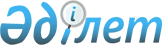 О проекте Протокола о внесении изменений в Соглашение о принципах взимания косвенных налогов при экспорте и импорте товаров, выполнении работ, оказании услуг в таможенном союзе от 25 января 2008 года
					
			Утративший силу
			
			
		
					Решение Комиссии таможенного союза от 21 октября 2009 года № 105. Утратило силу решением Коллегии Евразийской экономической комиссии от 17 июля 2018 года № 112.
      Сноска. Утратило силу решением Коллегии Евразийской экономической комиссии от 17.07.2018 № 112 (вступает в силу по истечении 30 календарных дней с даты его официального опубликования).
      Комиссия таможенного союза решила:
      1. Принять к сведению информацию Руководителя экспертной группы по направлению "Косвенные налоги" Д.Е. Ергожина о результатах согласования проекта Протокола о внесении изменений в Соглашение о принципах взимания косвенных налогов при экспорте и импорте товаров, выполнении работ, оказании услуг в таможенном союзе от 25 января 2008 года (далее - проект Протокола).
      2. Одобрить проект Протокола (прилагается).
      3. Дополнить пункт 1 проекта решения Межгоссовета ЕврАзЭС (высшего органа таможенного союза) на уровне глав правительств "О международных договорах и иных нормативных актах о реализации основных положений Соглашения о принципах взимания косвенных налогов при экспорте и импорте товаров, выполнении работ, оказании услуг в таможенном союзе от 25 января 2008 года", одобренного Решением Комиссии таможенного союза от 25 сентября 2009 года № 86, абзацем следующего содержания:
      "Протокол о внесении изменений в Соглашение о принципах взимания косвенных налогов при экспорте и импорте товаров, выполнении работ, оказании услуг в таможенном союзе от 25 января 2008 года (Приложение № 3)".
      4. Просить Стороны в срок до 20 ноября 2009 года завершить внутригосударственные процедуры, необходимые для принятия проекта Протокола.
      5. Поручить Секретариату Комиссии таможенного союза в срок до 20 ноября 2009 года разработать проект решения Межгосударственного Совета (высшего органа таможенного союза), регламентирующего сроки вступления в силу международных договоров, составляющих договорно-правовую базу таможенного союза, в сфере косвенного налогообложения.
      Члены Комиссии Таможенного союза:
					© 2012. РГП на ПХВ «Институт законодательства и правовой информации Республики Казахстан» Министерства юстиции Республики Казахстан
				
От Республики
Беларусь
От Республики
Казахстан
От Российской
Федерации
А. Кобяков
У. Шукеев
И. Шувалов